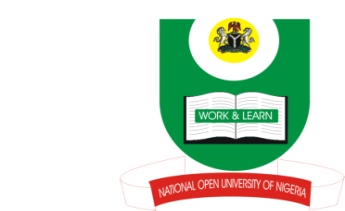 NATIONAL OPEN UNIVERSITY OF NIGERIA14-16 AHMADU BELLO WAY, VICTORIA ISLAND, LAGOSSCHOOL OF ARTS AND SOCIAL SCIENCESJUNE/JULY 2013 EXAMINATIONCOURSE CODE: PCR 833COURSE TITLE: ETHNIC CONFLICT AND RESOLUTION                  TIME ALLOWED:3HRSINSTRUCTIONS: ANSWER ANY THREE QUESTIONS. With reference to Nigeria, examine the focal points of ethnic insurgency.(23mks)How true is it that colonialism created ethnicity in Africa? (23mks)What are the central issues in ethnicity?  (23mks)Describe the nature of peacekeeping.  (23mks)Identify and discuss three vital ingredients of ethnicity.  (23mks)                        (1Mark for good expression)